باسمه تعالی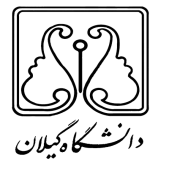 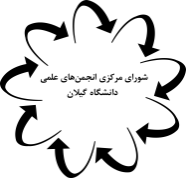 					کد برنامه:	فرم مشخصات طرحها و برنامه‌های انجمن‌های علمی دانشجویی دانشگاه گیلانعنوان برنامه یا طرح:عنوان برنامه یا طرح:عنوان برنامه یا طرح:عنوان برنامه یا طرح:عنوان برنامه یا طرح:عنوان برنامه یا طرح:عنوان برنامه یا طرح:انجمن علمی دانشجویی برگزارکننده:انجمن علمی دانشجویی برگزارکننده:انجمن علمی دانشجویی برگزارکننده:انجمن علمی دانشجویی برگزارکننده:انجمن علمی دانشجویی برگزارکننده:دانشکده:دانشکده:نام و نام خانوادگی مجری مسئول:نام و نام خانوادگی مجری مسئول:نام و نام خانوادگی مجری مسئول:نام و نام خانوادگی مجری مسئول:نام و نام خانوادگی مجری مسئول:نام و نام خانوادگی مجری مسئول:شماره‌تلفن همراه:تاریخ ارائه طرح: تاریخ ارائه طرح: تاریخ ارائه طرح: تاریخ ارائه طرح: تاریخ ارائه طرح: تاریخ ارائه طرح: تاریخ ارائه طرح: مشخصات مجریان:مشخصات مجریان:مشخصات مجریان:مشخصات مجریان:مشخصات مجریان:مشخصات مجریان:مشخصات مجریان:زمان دقیق انجام طرح و برنامه (سال، ماه، روز و ساعت):زمان دقیق انجام طرح و برنامه (سال، ماه، روز و ساعت):زمان دقیق انجام طرح و برنامه (سال، ماه، روز و ساعت):زمان دقیق انجام طرح و برنامه (سال، ماه، روز و ساعت):زمان دقیق انجام طرح و برنامه (سال، ماه، روز و ساعت):زمان دقیق انجام طرح و برنامه (سال، ماه، روز و ساعت):زمان دقیق انجام طرح و برنامه (سال، ماه، روز و ساعت):نشانی مکان اجرای طرح یا برنامه:نشانی مکان اجرای طرح یا برنامه:نشانی مکان اجرای طرح یا برنامه:نشانی مکان اجرای طرح یا برنامه:نشانی مکان اجرای طرح یا برنامه:نشانی مکان اجرای طرح یا برنامه:نشانی مکان اجرای طرح یا برنامه:حامیان برنامه یا طرح: حامیان برنامه یا طرح: حامیان برنامه یا طرح: حامیان برنامه یا طرح: حامیان برنامه یا طرح: حامیان برنامه یا طرح: حامیان برنامه یا طرح: اولویت حیطه طرح: فعالیت خلاقانه □ مسابقه □ محتوای دیجیتال □ کارآفرینی □ بخش ویژه □ کتاب □ اختراع □ نشریه □  اولویت حیطه طرح: فعالیت خلاقانه □ مسابقه □ محتوای دیجیتال □ کارآفرینی □ بخش ویژه □ کتاب □ اختراع □ نشریه □  اولویت حیطه طرح: فعالیت خلاقانه □ مسابقه □ محتوای دیجیتال □ کارآفرینی □ بخش ویژه □ کتاب □ اختراع □ نشریه □  اولویت حیطه طرح: فعالیت خلاقانه □ مسابقه □ محتوای دیجیتال □ کارآفرینی □ بخش ویژه □ کتاب □ اختراع □ نشریه □  اولویت حیطه طرح: فعالیت خلاقانه □ مسابقه □ محتوای دیجیتال □ کارآفرینی □ بخش ویژه □ کتاب □ اختراع □ نشریه □  اولویت حیطه طرح: فعالیت خلاقانه □ مسابقه □ محتوای دیجیتال □ کارآفرینی □ بخش ویژه □ کتاب □ اختراع □ نشریه □  اولویت حیطه طرح: فعالیت خلاقانه □ مسابقه □ محتوای دیجیتال □ کارآفرینی □ بخش ویژه □ کتاب □ اختراع □ نشریه □  آیا این طرح پیش از این در دوره‌های قبل اجرا شده است؟ بلی / خیر (اگر پاسخ بلی است مشخصات سه دوره اخیر را ارائه نمایید)آیا این طرح پیش از این در دوره‌های قبل اجرا شده است؟ بلی / خیر (اگر پاسخ بلی است مشخصات سه دوره اخیر را ارائه نمایید)آیا این طرح پیش از این در دوره‌های قبل اجرا شده است؟ بلی / خیر (اگر پاسخ بلی است مشخصات سه دوره اخیر را ارائه نمایید)آیا این طرح پیش از این در دوره‌های قبل اجرا شده است؟ بلی / خیر (اگر پاسخ بلی است مشخصات سه دوره اخیر را ارائه نمایید)آیا این طرح پیش از این در دوره‌های قبل اجرا شده است؟ بلی / خیر (اگر پاسخ بلی است مشخصات سه دوره اخیر را ارائه نمایید)آیا این طرح پیش از این در دوره‌های قبل اجرا شده است؟ بلی / خیر (اگر پاسخ بلی است مشخصات سه دوره اخیر را ارائه نمایید)آیا این طرح پیش از این در دوره‌های قبل اجرا شده است؟ بلی / خیر (اگر پاسخ بلی است مشخصات سه دوره اخیر را ارائه نمایید)1. تاریخ برگزاریتعداد مخاطبینهزینه طرحتوضیحات:توضیحات:توضیحات:2.تاریخ برگزاریتعداد مخاطبینهزینه طرحتوضیحات:توضیحات:توضیحات:3.تاریخ برگزاریتعداد مخاطبینهزینه طرحتوضیحات:توضیحات:توضیحات:اهداف طرح یا برنامه: (در صورت لزوم، پروپوزال طرح را پیوست نمایید.)اهداف طرح یا برنامه: (در صورت لزوم، پروپوزال طرح را پیوست نمایید.)اهداف طرح یا برنامه: (در صورت لزوم، پروپوزال طرح را پیوست نمایید.)اهداف طرح یا برنامه: (در صورت لزوم، پروپوزال طرح را پیوست نمایید.)اهداف طرح یا برنامه: (در صورت لزوم، پروپوزال طرح را پیوست نمایید.)اهداف طرح یا برنامه: (در صورت لزوم، پروپوزال طرح را پیوست نمایید.)اهداف طرح یا برنامه: (در صورت لزوم، پروپوزال طرح را پیوست نمایید.)جدول مالی طرح پیشنهادی:جدول مالی طرح پیشنهادی:جدول مالی طرح پیشنهادی:جدول مالی طرح پیشنهادی:جدول مالی طرح پیشنهادی:جدول مالی طرح پیشنهادی:جدول مالی طرح پیشنهادی:جدول مراحل اجرایی طرح و برنامه:جدول مراحل اجرایی طرح و برنامه:جدول مراحل اجرایی طرح و برنامه:جدول مراحل اجرایی طرح و برنامه:جدول مراحل اجرایی طرح و برنامه:جدول مراحل اجرایی طرح و برنامه:جدول مراحل اجرایی طرح و برنامه:مراحل ارزیابی طرح یا برنامهمراحل ارزیابی طرح یا برنامهمراحل ارزیابی طرح یا برنامهمراحل ارزیابی طرح یا برنامهمراحل ارزیابی طرح یا برنامهمراحل ارزیابی طرح یا برنامهمراحل ارزیابی طرح یا برنامه1اینجانب                                              عضو انجمن علمی دانشجویی                               و مجری طرح فوق، صحت مندرجات را به طور کامل تأیید و تعهد می‌نمایم در چارچوب آن، برنامه را به نحو شایسته انجام داده و گزارش برنامه را پس از برگزاری ارسال دارم. همچنین متعهد می‌شوم که این طرح به طور مستقل و توسط انجمن علمی تدوین و ارائه شده است و در راستای انجام پایان‌نامه و طرح پژوهشی خود یا استاد مربوط به طرح نبوده و هیچ‌گونه هم‌پوشانی ندارد.اینجانب                                              عضو انجمن علمی دانشجویی                               و مجری طرح فوق، صحت مندرجات را به طور کامل تأیید و تعهد می‌نمایم در چارچوب آن، برنامه را به نحو شایسته انجام داده و گزارش برنامه را پس از برگزاری ارسال دارم. همچنین متعهد می‌شوم که این طرح به طور مستقل و توسط انجمن علمی تدوین و ارائه شده است و در راستای انجام پایان‌نامه و طرح پژوهشی خود یا استاد مربوط به طرح نبوده و هیچ‌گونه هم‌پوشانی ندارد.اینجانب                                              عضو انجمن علمی دانشجویی                               و مجری طرح فوق، صحت مندرجات را به طور کامل تأیید و تعهد می‌نمایم در چارچوب آن، برنامه را به نحو شایسته انجام داده و گزارش برنامه را پس از برگزاری ارسال دارم. همچنین متعهد می‌شوم که این طرح به طور مستقل و توسط انجمن علمی تدوین و ارائه شده است و در راستای انجام پایان‌نامه و طرح پژوهشی خود یا استاد مربوط به طرح نبوده و هیچ‌گونه هم‌پوشانی ندارد.اینجانب                                              عضو انجمن علمی دانشجویی                               و مجری طرح فوق، صحت مندرجات را به طور کامل تأیید و تعهد می‌نمایم در چارچوب آن، برنامه را به نحو شایسته انجام داده و گزارش برنامه را پس از برگزاری ارسال دارم. همچنین متعهد می‌شوم که این طرح به طور مستقل و توسط انجمن علمی تدوین و ارائه شده است و در راستای انجام پایان‌نامه و طرح پژوهشی خود یا استاد مربوط به طرح نبوده و هیچ‌گونه هم‌پوشانی ندارد.اینجانب                                              عضو انجمن علمی دانشجویی                               و مجری طرح فوق، صحت مندرجات را به طور کامل تأیید و تعهد می‌نمایم در چارچوب آن، برنامه را به نحو شایسته انجام داده و گزارش برنامه را پس از برگزاری ارسال دارم. همچنین متعهد می‌شوم که این طرح به طور مستقل و توسط انجمن علمی تدوین و ارائه شده است و در راستای انجام پایان‌نامه و طرح پژوهشی خود یا استاد مربوط به طرح نبوده و هیچ‌گونه هم‌پوشانی ندارد.اینجانب                                              عضو انجمن علمی دانشجویی                               و مجری طرح فوق، صحت مندرجات را به طور کامل تأیید و تعهد می‌نمایم در چارچوب آن، برنامه را به نحو شایسته انجام داده و گزارش برنامه را پس از برگزاری ارسال دارم. همچنین متعهد می‌شوم که این طرح به طور مستقل و توسط انجمن علمی تدوین و ارائه شده است و در راستای انجام پایان‌نامه و طرح پژوهشی خود یا استاد مربوط به طرح نبوده و هیچ‌گونه هم‌پوشانی ندارد.1نام و نام خانوادگی مجری مسئول:نام و نام خانوادگی مجری مسئول:1مهر و امضا:مهر و امضا:2طرح/برنامه با عنوان                                                              در شورای انجمن علمی دانشجویی رشته                                        در تاریخ                       مطرح و مورد موافقت قرار گرفت.طرح/برنامه با عنوان                                                              در شورای انجمن علمی دانشجویی رشته                                        در تاریخ                       مطرح و مورد موافقت قرار گرفت.طرح/برنامه با عنوان                                                              در شورای انجمن علمی دانشجویی رشته                                        در تاریخ                       مطرح و مورد موافقت قرار گرفت.طرح/برنامه با عنوان                                                              در شورای انجمن علمی دانشجویی رشته                                        در تاریخ                       مطرح و مورد موافقت قرار گرفت.طرح/برنامه با عنوان                                                              در شورای انجمن علمی دانشجویی رشته                                        در تاریخ                       مطرح و مورد موافقت قرار گرفت.طرح/برنامه با عنوان                                                              در شورای انجمن علمی دانشجویی رشته                                        در تاریخ                       مطرح و مورد موافقت قرار گرفت.2نام و نام خانوادگی دبیر رشته:2مهر و امضا:3انجام طرح مورد تأیید می‌باشد.انجام طرح مورد تأیید می‌باشد.انجام طرح مورد تأیید می‌باشد.انجام طرح مورد تأیید می‌باشد.انجام طرح مورد تأیید می‌باشد.انجام طرح مورد تأیید می‌باشد.3استاد مشاور رشته:استاد مشاور رشته:استاد مشاور رشته:3نام و نام خانوادگی:نام و نام خانوادگی:نام و نام خانوادگی:3امضا:امضا:امضا:4طرح در شورای انجمن‌های علمی دانشکده                                   در تاریخ                             مطرح و مورد تأیید قرار گرفت.                     طرح در شورای انجمن‌های علمی دانشکده                                   در تاریخ                             مطرح و مورد تأیید قرار گرفت.                     طرح در شورای انجمن‌های علمی دانشکده                                   در تاریخ                             مطرح و مورد تأیید قرار گرفت.                     طرح در شورای انجمن‌های علمی دانشکده                                   در تاریخ                             مطرح و مورد تأیید قرار گرفت.                     طرح در شورای انجمن‌های علمی دانشکده                                   در تاریخ                             مطرح و مورد تأیید قرار گرفت.                     طرح در شورای انجمن‌های علمی دانشکده                                   در تاریخ                             مطرح و مورد تأیید قرار گرفت.                     4نام و نام خانوادگی دبیر دانشکده:نام و نام خانوادگی دبیر دانشکده:نام و نام خانوادگی دبیر دانشکده:4مهر و امضا:مهر و امضا:مهر و امضا:5این طرح جهت بررسی در کمیته حمایت و نظارت بر انجمن‌های علمی به معاونت فرهنگی و اجتماعی دانشگاه ارسال می‌شود.این طرح جهت بررسی در کمیته حمایت و نظارت بر انجمن‌های علمی به معاونت فرهنگی و اجتماعی دانشگاه ارسال می‌شود.این طرح جهت بررسی در کمیته حمایت و نظارت بر انجمن‌های علمی به معاونت فرهنگی و اجتماعی دانشگاه ارسال می‌شود.این طرح جهت بررسی در کمیته حمایت و نظارت بر انجمن‌های علمی به معاونت فرهنگی و اجتماعی دانشگاه ارسال می‌شود.این طرح جهت بررسی در کمیته حمایت و نظارت بر انجمن‌های علمی به معاونت فرهنگی و اجتماعی دانشگاه ارسال می‌شود.این طرح جهت بررسی در کمیته حمایت و نظارت بر انجمن‌های علمی به معاونت فرهنگی و اجتماعی دانشگاه ارسال می‌شود.5نماینده فرهنگی و اجتماعی دانشکده:نماینده فرهنگی و اجتماعی دانشکده:نماینده فرهنگی و اجتماعی دانشکده:نماینده فرهنگی و اجتماعی دانشکده:5نام و نام خانوادگی:نام و نام خانوادگی:نام و نام خانوادگی:نام و نام خانوادگی:5امضا:امضا:امضا:امضا:6تصویب طرح در دبیرخانه کمیته حمایت از انجمن‌های علمی دانشجویی دانشگاه انجام پذیرفت/نپذیرفت.تصویب طرح در دبیرخانه کمیته حمایت از انجمن‌های علمی دانشجویی دانشگاه انجام پذیرفت/نپذیرفت.تصویب طرح در دبیرخانه کمیته حمایت از انجمن‌های علمی دانشجویی دانشگاه انجام پذیرفت/نپذیرفت.تصویب طرح در دبیرخانه کمیته حمایت از انجمن‌های علمی دانشجویی دانشگاه انجام پذیرفت/نپذیرفت.تصویب طرح در دبیرخانه کمیته حمایت از انجمن‌های علمی دانشجویی دانشگاه انجام پذیرفت/نپذیرفت.تصویب طرح در دبیرخانه کمیته حمایت از انجمن‌های علمی دانشجویی دانشگاه انجام پذیرفت/نپذیرفت.6تاریخ تصویب نهایی:تاریخ تصویب نهایی:تاریخ تصویب نهایی:تاریخ تصویب نهایی:تاریخ تصویب نهایی: